Приложение №1 
к Административному регламенту
предоставления муниципальной услуги
«Прием заявлений и  постановка на учет детей, нуждающихся в устройстве 
в образовательные учреждения, реализующие основную 
образовательную программу дошкольного образования»Реестр возможной заполняемости ДОУ (наличие свободных мест)Приложение №2к Административному регламенту предоставления муниципальной услуги «Прием заявлений и поставка на учет детей, нуждающихся в устройстве в образовательные учреждения, реализующие основную образовательную программу дошкольного образования»Образец заявленияЗаявление о предоставлении мест детям в организациях, реализующих основную образовательную программу дошкольного образования  (далее-д/с)Прошу предоставить моему ребенку место в детском саду и сообщаю следующие сведения: 1.  Сведения о ребенке      1.1. Фамилия:      1.2. Имя:      1.3. Отчество (при наличии):      1.4. Дата рождения:      1.5. Сведения об основном документе, удостоверяющем личность:          1.5.1. Серия:           1.5.2. Номер:  2. Сведения о заявителе      2.1. Фамилия:      2.2. Имя:       2.3. Отчество (при наличии):  3. Способ информирования заявителя (указать не менее двух)      3.1. Почта (адрес проживания):       3.2. Телефонный звонок (номер телефона):       3.3. Электронная почта (E-mail):   ______________________________________      3.4. Служба текстовых сообщений (sms) (номер телефона):        ________________ 4. Право на вне-/первоочередное предоставление места для ребенка в    д/с(подтверждается документом)5. Предпочтения Заявителя      5.1. Предпочитаемые детские сады (указать не более 5):      5.2. Предлагать только д/с, указанные в заявлении: да/нет      5.3. Предпочитаемый режим пребывания в д/с:          5.3.1. Полный день: да/нет          5.3.2. Круглосуточное  пребывание: нет          5.3.3. Кратковременное  пребывание: да/нет      5.4. В случае отсутствия постоянного места, прошу предоставить  временное место: да/нет      5.5. Предпочитаемая дата предоставления места для ребенка в д/с:6.  Вид д/с для детей с ограниченными возможностями здоровья(подтверждается документом):     Без ограничений 7. Дата и время регистрации заявления: 8. Вид заявления:      8.1. первичное      8.2. перевод      8.3. уточнение сведенийВ случае изменения данных, указанных в заявлении, обязуюсь лично уведомить МФЦ и при невыполнении настоящего условия не предъявлять претензий.*Подпись специалиста МФЦ, принявшего заявление _____________________________**Достоверность сведений, указанных в заявлении, подтверждаю ___________________*В органы управления образованиемот ________________________зарегистрированного по адресу:______________________________________________________ (Паспорт РФ)Заявление о согласии на обработку персональных данных.Настоящим заявлением я, _____________________________________________, своей волей и в своем интересе даю согласие на обработку моих персональных данных органам управления образования ______________________________________________.Цель обработки персональных данных: обеспечение соблюдения законов и иных нормативных правовых актов РФ, постановка в очередь и зачисление в образовательные учреждения.Перечень персональных данных, на обработку которых дано настоящее согласие:  * фамилия, имя, отчество заявителя и/или законного представителя ребенка;  * данные документа, удостоверяющего личность заявителя и/или законного представителя ребенка;  * данные о родстве ребенка с законным представителем ребенка;  * фамилия, имя, отчество ребенка;  * данные документа, удостоверяющего личность ребенка;  * сведения о контактных данных заявителя и/или законного представителя   ребенка;  * сведения о месте жительства ребенка, заявителя и/или законного представителя ребенка.Перечень действий с персональными данными, на совершение которых дается согласие: сбор,  систематизация, накопление, хранение, уточнение (обновление, изменение), использование, распространение (в том числе передача), обезличивание, блокирование, уничтожение персональных данных.Способы обработки персональных данных: на бумажных носителях; в информационных системах персональных данных с использованием и без использования средств автоматизации, а также смешанным способом; при участии и при непосредственном участии человека.Срок, в течение которого действует согласие: до достижения цели обработки персональных данных или до момента утраты необходимости в их достижении.Настоящее согласие может быть отозвано мной путем подачи в органы управления образованием письменного заявления об отзыве согласия.Дата______________________________(_______________________)подпись                        расшифровка подписиВ случае изменения данных, указанных в заявлении, обязуюсь лично уведомить МФЦ и при невыполнении настоящего условия не предъявлять претензий.*Подпись специалиста МФЦ, принявшего заявление _____________________________**Достоверность сведений, указанных в заявлении, подтверждаю ___________________*Приложение 3
к Административному регламенту
предоставления муниципальной услуги
«Прием заявлений и  постановка на учет детей, нуждающихся в устройстве 
в образовательные  организации, реализующие основную 
образовательную программу дошкольного образования»Образец  направления                                                                       ЗаведующейМАДОУ____________________________________________________ПУТЕВКА № ______                                                              В Ваше дошкольное учреждение направляется ребенок __________________________________________________________________(ФИО ребенка )Дата рождения__________________________________________________Свидетельство о рождении________________________________________Основание:- согласно дате постановки в единую очередь муниципалитета - по переводу из МАДОУ                                                                - вне очередиНаправление должно быть предоставлено в детский сад в течение ____ суток со дня его выдачи.Дата выдачи: __________________________   /_________________________________/   (подпись члена Комиссии, выдавшего путевку)                    расшифровка подписи-------------------------------------------ЛИНИЯ ОТРЫВА-------------------------------------------------Выдана путевка № _______________  от _______________ на зачисление в МАДОУ ________________________________________________________ФИО ребенка:____________________________________________________Дата рождения___________________________________________________Путевку получил(а), с условиями предоставления путевка в ДОО ознакомлен(а) и согласен(-на):___________________/___________________/________________________Подпись                                расшифровка подписи          родитель/опекун   Приложение 4
к Административному регламенту
предоставления муниципальной услуги
«Прием заявлений и  постановка на учет детей, нуждающихся в устройстве 
в образовательные  организации, реализующие основную 
образовательную программу дошкольного образования»Перечень  образовательных организаций  Западнодвинского района, реализующих образовательную программу дошкольного образованияБлок-схема предоставления муниципальной услуги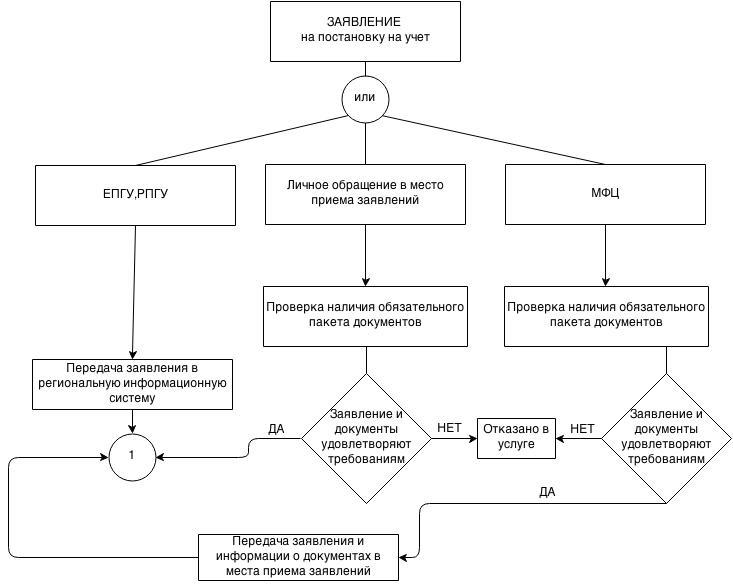 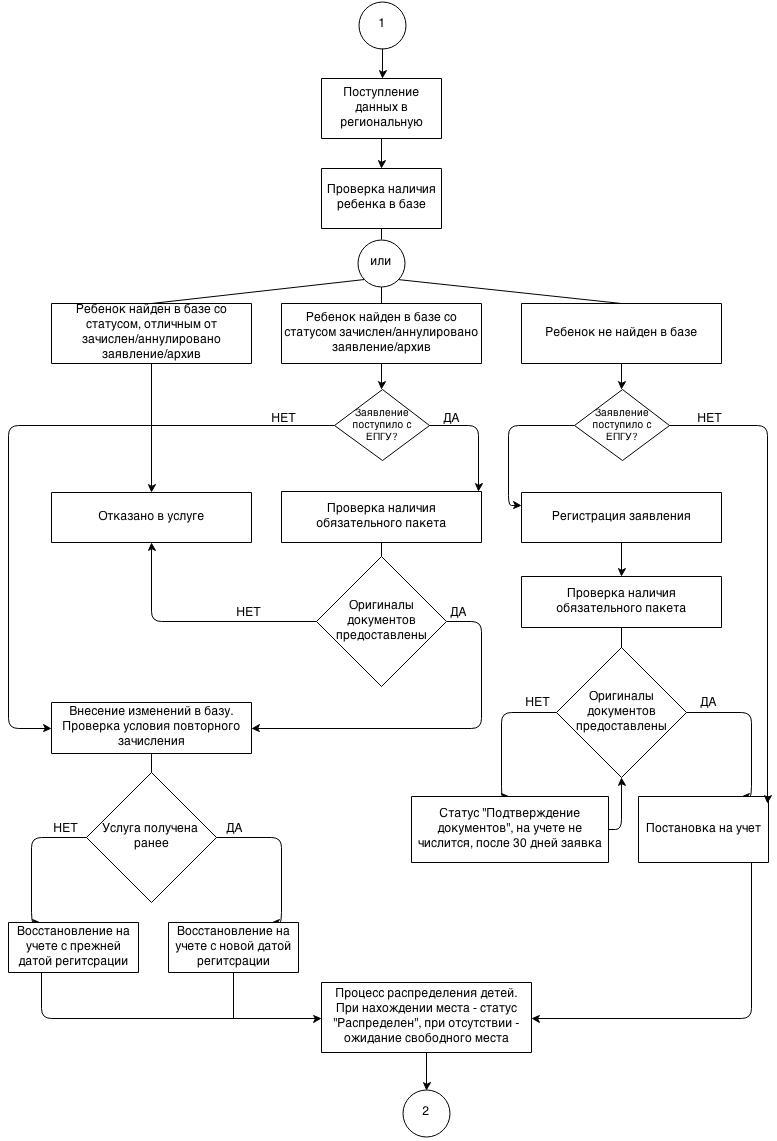 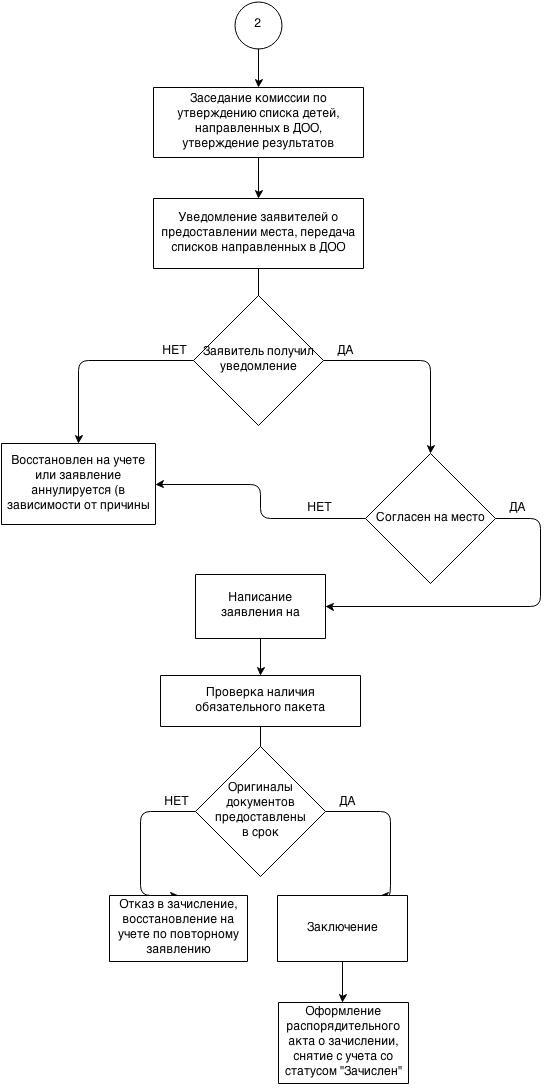 Наименование ДОУВозрастная категория (максимальное количество мест)Возрастная категория (максимальное количество мест)Возрастная категория (максимальное количество мест)Возрастная категория (максимальное количество мест)Возрастная категория (максимальное количество мест)Возрастная категория (максимальное количество мест)Возрастная категория (максимальное количество мест)Возрастная категория (максимальное количество мест)Возрастная категория (максимальное количество мест)Возрастная категория (максимальное количество мест)Возрастная категория (максимальное количество мест)Возрастная категория (максимальное количество мест)Наименование ДОУдети в возрастеот 1 года до 2 летдети в возрастеот 1 года до 2 летдети в возрастеот 2 лет до 3 летдети в возрастеот 2 лет до 3 летдети в возрастеот 3 лет до 4 летдети в возрастеот 3 лет до 4 летдети в возрастеот 4 лет до 5 летдети в возрастеот 4 лет до 5 летдети в возрастеот 5 лет до 6 летдети в возрастеот 5 лет до 6 летдети в возрастеот 6 лет до 7 летдети в возрастеот 6 лет до 7 летПредельная наполняемостьКоличество свободных местПредельная наполняемостьКоличество свободных местПредельная наполняемостьКоличество свободных местПредельная наполняемостьКоличество свободных местПредельная наполняемостьКоличество свободных местПредельная наполняемостьКоличество свободных мест№  п/пПолное наименование организации в соответствии с уставомПодробный фактический адресПодробный юридический адресТелефон с указанием кода населенного пункта, e-mail Ф.И.О. заведующего учреждениемГрафик работы 1Муниципальное автономное дошкольное образовательное учреждение Западнодвинского района детский сад «Солнышко»172610, Тверская область,        г. Западная Двина, ул. Кирова, д.30Б172610, Тверская область,        г.Западная Двина, ул. Кирова, д.30Б8(48265)2-16-31Дорожкина Тамара Васильевна с 7.30 до 18.002Муниципальное автономное дошкольное образовательное учреждение Западнодвинского района детский сад «Берёзка»172610, Тверская область,   г. Западная Двина, ул. Культурная, д.3172610, Тверская область,               г. Западная Двина, ул. Культурная, д.38(48265)2-16-36Бардовская Олеся Сергеевнас 7.30 до 18.003Муниципальное автономное дошкольное образовательное учреждение Западнодвинского районадетский сад «Светлячок»172610, Тверская область,             г. Западная Двина, ул. Калинина, д.17172610, Тверская область,            г. Западная Двина, ул. Калинина, д.17, пом.28(48265)2-16-33Иванова Татьяна Сергеевна с 7.30 до 18.004Муниципальное автономное дошкольное образовательное учреждение Западнодвинского района детский сад «Петушок»172610, Тверская область,             г. Западная Двина, ул. Текстильная, д.18Б172610, Тверская область,             г. Западная Двина, ул. Текстильная, д.18Б8(48265)2-37-99250210@zdvina.tver.ruИванова Елена Анатольевнас 7.30 до 18.005Муниципальное автономное дошкольное образовательное учреждение Западнодвинского районадетский сад №1172610, Тверская область,               г. Западная Двина, ул. Кирова, д.30172610, Тверская область,             г. Западная Двина, ул. Кирова, д.308(48265)2-16-32Иванова Ольга Васильевнас 7.30 до 18.006Муниципальное автономное дошкольное образовательное учреждение  Западнодвинского района детский сад «Валдай»172630,Тверская область,   Западнодвинский район, п. Старая Торопа, ул. Лесная172630, Тверская область, Западнодвинский район, п. Старая Торопа, ул. Лесная,д.108(48265)31-3-77Богданова Елена Ивановнас 7.30 до 18.007Муниципальное автономное дошкольное образовательное учреждение Западнодвинского района Бенецкий детский сад 172632, Тверская область,  Западнодвинский район, Староторопское сельское поселение,  д. Бенцы              172632, Тверская область,  Западнодвинский район, Староторопское сельское поселение,  д. Бенцы ,д.95             89092714017Николаева Елена Анатольевнас  8.00 до 17.008МуниципальноеБюджетное общеобразовательное учреждение Западнодвинского района Ильинская средняя общеобразовательная школа (дошкольная группа)172640, Тверская область, Западнодвинский район, Ильинское сельское поселение,   с. Ильино, ул. Советская, д.5172640, Тверская область, Западнодвинский район, Ильинское сельское поселение,  с. Ильино, ул. Советская, д.5 8(48265)41-1-93Федорова Светлана Ивановнас  8.00 до 17.009Муниципальное автономное дошкольное образовательное учреждение Западнодвинского района Бибиревский детский сад172618, Тверская область,  Западнодвинский район, Западнодвинское сельское поселение, д.Бибирево, ул. Набережная, д.9              172618, Тверская область,  Западнодвинский район, Западнодвинское сельское поселение, д.Бибирево,ул.Набережная, д.9              8(48265)51-5-86Смирнова Людмила Александровна с  8.00 до 17.00